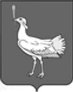 СОБРАНИЕ ПРЕДСТАВИТЕЛЕЙСЕЛЬСКОГО ПОСЕЛЕНИЯБОЛЬШАЯ ДЕРГУНОВКАМУНИЦИПАЛЬНОГО РАЙОНА БОЛЬШЕГЛУШИЦКИЙСАМАРСКОЙ ОБЛАСТИтретьего созыва   РЕШЕНИЕ  № 244   от 17 апреля 2020 г.О внесении изменений в Решение Собрания представителей  сельского поселения Большая Дергуновка муниципального района Большеглушицкий Самарской области от 20 февраля 2017 г. г. № 74 «Об утверждении  Правил  благоустройства территории  сельского поселения Большая Дергуновка муниципального района Большеглушицкий Самарской области»Руководствуясь Уставом сельского поселения Большая Дергуновка муниципального района Большеглушицкий Самарской области, в целях обеспечения систематического и эффективного контроля за содержанием территории сельского поселения Большая Дергуновка муниципального района Большеглушицкий Самарской области, соблюдением чистоты и порядка, Собрание представителей сельского поселения Большая Дергуновка муниципального района Большеглушицкий Самарской областиР Е Ш И Л О:1. Внести в Решение Собрания представителей сельского поселения Большая Дергуновка муниципального района Большеглушицкий Самарской области от 20 февраля 2017 г. № 74 «Об утверждении  Правил  благоустройства территории сельского поселения Большая Дергуновка муниципального района Большеглушицкий Самарской области» (далее – Решение) («Большедергуновские Вести» 2017, 28 февраля, №2(100), «Большедергуновские Вести» 2017, 10 мая, №8(106), «Большедергуновские Вести» 2017, 29 декабря, №28(126), «Большедергуновские Вести» 2018, 30 марта, №6(132), «Большедергуновские Вести» 2018, 31 мая, №10(136), «Большедергуновские Вести» 2018, 31 июля, № 14(140), «Большедергуновские Вести» 2019, 29 марта, № 8(161), «Большедергуновские Вести» 2019, 10 июля, № 16(169), «Большедергуновские Вести» 2019, 09 сентября, № 24(177))  следующие изменения и дополнения:1) пункт 1.3 главы 1Правил  благоустройства   территории сельского поселения Большая Дергуновка муниципального района Большеглушицкий Самарской области (далее – Правила) дополнить абзацами следующего содержания:« - арборициды -  химические вещества, применяемые против сорной древесно- кустарниковой растительности;- борщевик Сосновского - крупное травянистое растение, вид рода борщевик семейства зонтичные. Растение обладает способностью вызывать сильные долго не заживающие ожоги;- гербициды – химические вещества, применяемые для уничтожения растительности.».2) в Главе 2 Правил:а) в пункте 2.1.5. слова «в соответствии с пунктом 2.1.7 настоящих Правил» заменить словами «в соответствии с пунктом 2.6.5 настоящих Правил».б) пункт 2.1.6. изложить в следующей редакции: « 2.1.6. Накопление твердых коммунальных отходов осуществляется в соответствии с правилами обращения с твердыми коммунальными отходами и  допускается только в местах (на площадках) накопления отходов, соответствующих требованиям законодательства Российской Федерации.Накопление отходов может осуществляться как путем их совместного складирования, так и путем их раздельного складирования по видам отходов, по группам отходов.Для сбора твердых бытовых отходов следует применять стандартные металлические контейнеры.».в) абзац один пункта 2.1.8. изложить в следующей редакции: «2.1.8. Вывоз бытовых отходов и мусора из жилых домов, организаций торговли и общественного питания, культуры, детских и лечебных заведений осуществляется специализированными организациями на основании договоров заключенных между указанными организациями и домовладельцами, а также иными производителями отходов и организацией занимающейся вывозом мусора.».г) в пункте 2.1.13.слова «в соответствии с пунктом 2.1. настоящих Правил» заменить словами «в соответствии с пунктом 2.6.5 настоящих Правил».д) дополнить пунктом 2.1.14.1. следующего содержания: «2.1.14.1.Площадки для установки контейнеров должны быть удалены от жилых домой, детских учреждений, спортивных площадок и от места отдыха населения на расстоянии не менее 20 метров, но не более 100 метров. Контейнерная площадка должна иметь асфальтовое или бетонное покрытие с уклоном в сторону проезжей части, подъездной путь и ограждение с трех сторон.».е) абзац 2 пункта 2.1.19. изложить в следующей редакции: «Вывоз отходов, образующихся при производстве и первичной переработке сельскохозяйственной продукции, находящихся в собственности организаций и домовладельцев, осуществляется на основании договоров заключенных со специализированной организацией.».ж) пункт 2.1.21. изложить в следующей редакции: «2.1.21. Собственники нежилых помещений, а также арендаторы нежилых помещений обеспечивают подъезды непосредственно к контейнерам и выгребным ямам. В случае отсутствия возможности подъезда к контейнерам, последние доставляются силами и средствами собственников и арендаторов нежилых помещений к месту их погрузки.».з) в пункте 2.1.22. слова «указанными в пункте 2.1.7. настоящих Правил» заменить словами «указанными в пункте 2.6.5. настоящих Правил».и) в пункте 2.1.23. слова «указанными в пункте 2.1.7. настоящих Правил» заменить словами «указанными в пункте 2.6.5. настоящих Правил».к) пункт 2.1.25 изложить в следующей редакции: «2.1.25.Вывоз твердых коммунальных отходов осуществляется с территории при температуре воздуха -5℃ и ниже не реже одного раза в трое суток, при температуре воздуха +5℃ и выше ежедневно.».л) дополнить пунктом 2.1.39.следующего содержания:«2.1.39. Правообладатели земельных участков обязаны проводить мероприятия по удалению борщевика Сосновского с земельных участков, находящихся в их собственности, владении или пользовании.Мероприятия по удалению Борщевика Сосновского должны проводиться до его бутонизации и начала цветения, путем опрыскивания очагов произрастания гербицидами и (или) арборицидами; скашивания, уборки сухих растений, выкапывания корневой системы; обработки почвы, посева многолетних трав.».2.Опубликовать настоящее Решение в газете «Большедергуновские Вести» и  разместить  на официальном сайте.3.Настоящее Решение вступает в силу после  его официального опубликования.Глава сельского поселенияБольшая Дергуновка муниципального районаБольшеглушицкий Самарской области                                              В.И. ДыхноПредседатель Собрания представителей сельского поселения Большая Дергуновка муниципального района Большеглушицкий Самарской области               						            А.В. Чечин